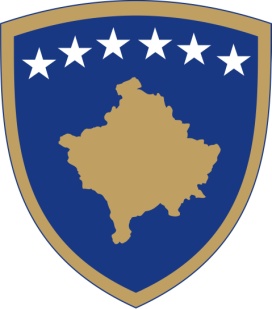 Republika e KosovësRepublika Kosova – Republic of KosovoQeveria - Vlada - GovernmentZyra e Kryeministrit – Ured Premijera – Office of the Prime MinisterRAPORTI NGA PROCESI I KONSULTIMIT PËR PROJEKT RREGULLOREN PËR SHËRBIMIN E KOMUNIKIMIT QEVERITAR ME PUBLIKUNPrishtinë, 2018HyrjeProjekt rregullorja për Shërbimin e Komunikimit Qeveritar me Publikun është paraparë në Planin e Veprimit të Strategjisë për Rregullim më të Mirë 2.0 për Kosovën 2017-2021, konkretisht me Objektivin e Përgjithshëm 2 “Komunikimi efikas publik, konsultimi publik dhe pjesëmarrja e palëve të interesuara”. Gjithashtu derivon nga Koncept Dokumenti për Shërbimin e Komunikimit Qeveritar me Publikun, i cili është miratuar nga Qeveria në dhjetor të vitit të kaluar.Qëllimi i kësaj rregullore është të përmirësojë funksionimin e një sistemi koherent dhe të koordinuar për komunikimin qeveritar me publikun. Dispozitat e kësaj Rregullore janë të detyrueshme për të gjitha institucionet qeveritare në nivel qendror dhe lokal dhe përfaqësuesit e mediave, të cilët akreditohen për të përcjellur aktivitetet e këtyre institucioneve.  Projekt rregullorja përshkruan funksionet e zëdhënësit/es të Qeverisë, të ministrisë dhe të komunës, si dhe të Zyrës së Komunikimit Publik në Zyrën e Kryeministrit, të Zyrave për Komunikim Publik në Ministri, në Agjenci dhe njësive përkatëse për komunikim publik në komuna. Me këtë projekt rregullore janë shtuar funksionet e zyrave të komunikimit, sidomos në nivelin qendror, sa i përket përgatitjes së planeve të komunikimit në fazat e hershme të zhvillimit të politikave dhe legjislacionit, komunikimit të aktiviteteve të konsultimeve publike dhe komunikimit me publikun përmes përdorimit të platformave digjitale.Ky dokument gjithashtu rregullon përdorimin dhe menaxhimin e rrjeteve sociale nga Zyrat e Komunikimit Publik me qëllim të komunikimit të aktiviteteve në llogarinë zyrtare të institucionit, ndërsa përcakton që titullarët e institucioneve mund të kenë llogaritë e tyre personale në rrjetet sociale, të cilat menaxhohen nga kabinetet politike.Projekt rregullorja gjithashtu përmirëson koordinimin e komunikimit qeveritar, duke themeluar Trupin Koordinues për Komunikim me Publikun, rregullon qasjen e mediave në institucionet qeveritare si dhe përfshin  Standardet Etike për Komunikimin Qeveritar me Publikun.Ecuria e procesit të konsultimitKonsultimet për hartimin e projekt-rregullores kanë filluar që nga fazat e hershme  të hartimit të projekt-rregullores. Pasi grupi punues ka përgatitur draftin fillestar, janë mbajtur takime konsultative me zyrat e komunikimit të ministrive. Fillimisht projekt-rregullorja ka përshkruar funksionet e Shërbimit të Komunikimit Qeveritar me Publikun si tërësi, por pas komenteve të zyrave të komunikimit në ministri, dokumenti është rishikuar duke u bërë zbërthimi i funksioneve të zyrave përkatëse, përkatësisht të Zyrës për Komunikim me Publikun në Zyrën e Kryeministrit (ZKP-ZKM), të Zyrave për Komunikim në ministri, në agjencitë ekzekutive dhe në komuna. Si organ propozues i këtij akti nënligjor, Zyra për Komunikim me Publikun në ZKM sipas dispozitave të Rregullores së Punës së Qeverisë Nr.09/2011, ka zhvilluar procesin e konsultimeve paraprake dhe publike.Gjatë fazës së konsultimeve publike, projekt-rregullorja është publikuar në platformën online dhe janë mbajtur punëtori me zyrtarët e komunikimit të agjencive ekzekutive dhe komunave si dhe me përfaqësuesit e mediave dhe shoqërisë civile.Përmbledhje e  kontributeve të pranuara gjatë procesit të konsultimitKontributet për projekt-rregulloren për Shërbimin e Komunikimit Qeveritar janë dhënë gjatë konsultimeve paraprake dhe publike, qoftë përmes komunikimit me shkrim apo gjatë takimeve me palët e interesit.Në shtojcën 1 janë të paraqitura komentet e pranuara dhe adresimi i tyre nga ana e grupit punues për rregullore. Hapat e ardhshëmProjekt-rregullorja për Shërbimin e Komunikimit Qeveritar është finalizuar dhe procedohet për miratim në Qeveri. Shtojca – tabela e detajuar me informatat për kontribuesit, arsyetimet për përgjigjet e pranuara dhe të refuzuaraMetodat e KonsultimitDatat/kohëzgjatjaNumri i pjesëmarrësve/kontribuesveKonsultimet me shkrim / në mënyrë elektronike;Publikimi në ueb faqe/Platforma elektronikePunëtoritë me zyrtarët e komunikimit të ministrivePunëtori me zyrtarët e komunikimit të agjencive ekzekutive dhe komunavePunëtori me përfaqësuesit e mediave dhe shoqërisë civilePROJEKLIGJI PËR NDRYSHIMIN DHE PLOTËSIMIN E LIGJIT NR. 04/L-065 PËR TË DREJTAT E AUTORIT DHE TË DREJTAT E PËRAFËRTAPROJEKLIGJI PËR NDRYSHIMIN DHE PLOTËSIMIN E LIGJIT NR. 04/L-065 PËR TË DREJTAT E AUTORIT DHE TË DREJTAT E PËRAFËRTAPROJEKLIGJI PËR NDRYSHIMIN DHE PLOTËSIMIN E LIGJIT NR. 04/L-065 PËR TË DREJTAT E AUTORIT DHE TË DREJTAT E PËRAFËRTAPROJEKLIGJI PËR NDRYSHIMIN DHE PLOTËSIMIN E LIGJIT NR. 04/L-065 PËR TË DREJTAT E AUTORIT DHE TË DREJTAT E PËRAFËRTAKomentetKush ka komentuarStatusi i Komenteve- pranuar, pjesërisht pranuar, nuk është pranuar Komente (komentimi për  pranimin pjesërisht dhe mos pranimit te komenteve është i detyrueshëm)TEMA: Komunikimi qeveritar me publikunNuk ka komenteTEMA: Komunikimi qeveritar me publikunTEMA: Komunikimi qeveritar me publikunTEMA: Komunikimi qeveritar me publikun